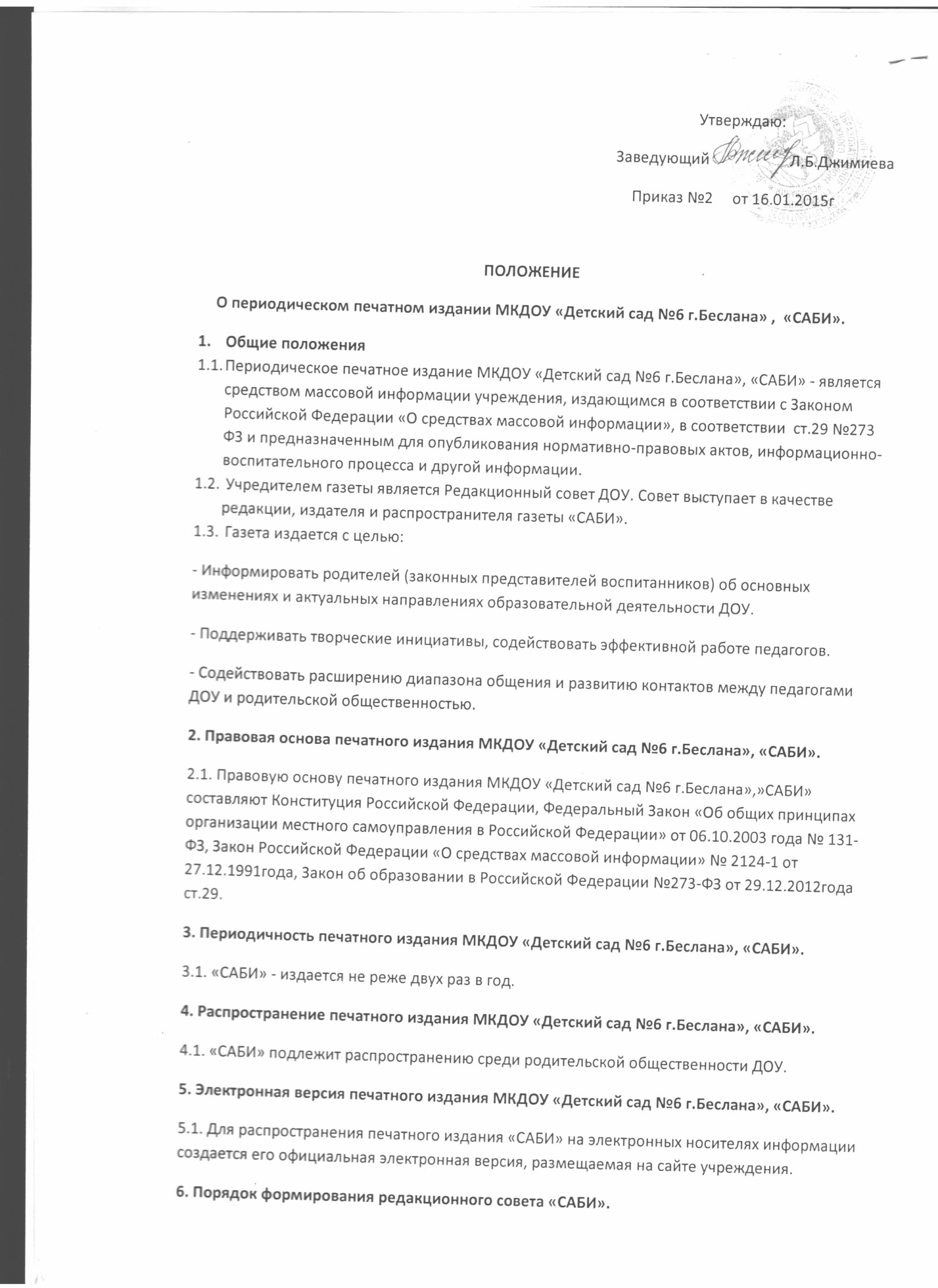 6. Порядок формирования редакционного совета «САБИ».6.1. Для рассмотрения вопросов организации издания и распространения «САБИ» формируется редакционный совет.6.2. Редакционный совет состоит из 5 человек: председателя и 4 членов редакционного совета в состав которых входят педагоги и узкие специалисты учреждения.7. Полномочия редакционного совета печатного издания.7.1. Председатель редакционного совета является главным редактором газеты «САБИ», имеет полномочия в соответствии с Законом Российской Федерации «О средствах массовой информации» и настоящим Положением.7.2. Редакционный совет:- утверждает годовой план издания «САБИ»;- рассматривает вопросы, связанные с распространением «САБИ»;- является совещательным органом при своем председателе по всем иным вопросам, связанным с изданием «САБИ».7.3. Редакционный совет действует на основании настоящего Положения. Заседания редакционного совета созываются его председателем по мере необходимости, но не реже одного раза в полугодие.